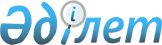 О внесении изменений в приказ Министра образования и науки Республики Казахстан от 20 января 2015 года № 19 "Об утверждении правил оказания государственных услуг в сфере технического и профессионального, послесреднего образования"Приказ и.о. Министра образования и науки Республики Казахстан от 13 апреля 2021 года № 161. Зарегистрирован в Министерстве юстиции Республики Казахстан 17 апреля 2021 года № 22556
      ПРИКАЗЫВАЮ:
      1. Внести в приказ Министра образования и науки Республики Казахстан от 20 января 2015 года № 19 "Об утверждении правил оказания государственных услуг в сфере технического и профессионального, послесреднего образования" (зарегистрирован в Государственном реестре нормативных правовых актов под № 10297, опубликован в газете "Казахстанская правда" 12 марта 2015 года (№ 47 (27923) следующие изменения:
      в Правилах оказания государственной услуги "Перевод и восстановление обучающихся по типам организаций образования", утвержденных указанным приказом:
      пункт 5 изложить в новой редакции:
      "5. При переводе или восстановлении обучающихся определяется академическая разница в результатах обучения по дисциплинам/модулям рабочих учебных планов, изученных ими за предыдущие академические периоды.";
      пункт 6 изложить в новой редакции:
      "6. Академическая разница в результатах обучения по дисциплинам/модулям рабочих учебных планов, определяется принимающей организацией образования на основе перечня и объемов изученных дисциплин/модулей, отраженных в транскрипте или справке, выданной по форме согласно приказа Министра образования и науки Республики Казахстан от 12 июня 2009 года № 289 "Об утверждении формы справки, выдаваемой лицам, не завершившим образование" (зарегистрирован в Государственном реестре нормативных правовых актов под № 5717), (далее – справка).";
      пункт 7 изложить в новой редакции: 
      "7. Для ликвидации академической разницы результатов обучения по дисциплинам/модулям рабочего учебного плана, обучающийся записывается на прохождение обучения по данным дисциплинам/модулям и посещает в течение академического периода все виды учебных занятий, сдает все виды текущего контроля, получает допуск к итоговому контролю.
      В случае, если дисциплины/модули академической разницы не включены в расписание учебных занятий текущего академического периода, обучающийся проходит обучение по этим дисциплинам/модулям в индивидуальном порядке по согласованию с администрацией принимающей организации образования.";
      пункт 8 изложить в новой редакции: 
      "8. Академическая разница в результатах обучения по дисциплинам/модулям рабочих учебных планов, не ликвидированная в течение текущего академического периода, в дальнейшем считается как академическая задолженность.";
      абзац первый пункта 9 изложить в новой редакции:
      "9. Перевод обучающихся осуществляется из одного учебного заведения в другое, в том числе с государственного образовательного заказа на государственный образовательный заказ, с одной специальности на другую, с платной основы на обучение по государственному образовательному заказу или с одной формы обучения на другую при сдаче имеющихся академических разниц результатов обучения по дисциплинам/модулям рабочих учебных планов.";
      абзац первый пункта 12 изложить в новой редакции: 
      "12. При переводе из одной организации образования в другую решение о допуске к учебным занятиям, и сдачи разницы в учебном плане, принимается руководителем организации образования, принимающего обучающегося в течение 5 (пять) рабочих дней. При положительном решении руководитель организации образования, принимающий обучающегося издает приказ о допуске к учебным занятиям. После издания приказа о допуске организация образования принимающий обучающегося направляет запрос в организацию образования, где он ранее обучался, для получения личного дела услугополучателя.";
      пункт 17 изложить в новой редакции: 
      "17. Лица, обучавшиеся ранее в организациях образования, восстанавливаются в прежнюю или другую организацию образования.
      Обязательным условием восстановления является завершение обучающимся одного семестра, вопрос о восстановлении рассматривается на основании заявления восстанавливаемого лица или его законного представителя.
      Восстановление на первый курс обучающихся осуществляется по завершении первого семестра.";
      пункт 18 изложить в новой редакции:
      "18. Восстановление ранее обучавшихся в других организациях образования допускается:
      при наличии соответствующих учебных групп обучения по курсам и специальностям при сдаче имеющейся академической разницы результатов обучения по дисциплинам/модулям рабочих учебных планов;
      при отсутствии соответствующей группы по курсам и специальностям допускается восстановление на другие специальности при сдаче имеющейся академической разницы результатов обучения по дисциплинам/модулям рабочих учебных планов.";
      пункт 19 изложить в новой редакции:
      "19. Разница в результатах обучения по дисциплинам/модулям рабочих учебных планов устанавливается заместителем руководителя организации образования по учебной работе. Порядок и сроки ликвидации разницы в результатах обучения по дисциплинам/модулям рабочих учебных планов утверждается приказом руководителя организации образования.";
      абзац первый пункта 22 изложить в новой редакции:
      "22. При восстановлении обучающихся на платной основе, отчисленных в течение семестра за неоплату обучения в организации образования, в случае погашения задолженности по оплате в течение месяца со дня отчисления руководитель рассматривает заявление и в течение 3 (трех) рабочих дней принимает решение об удовлетворении заявления услугополучателя.";
      Приложение 1 к Правилам оказания государственной услуги "Перевод и восстановление обучающихся по типам организаций образования" изложить в новой редакции согласно приложению к настоящему приказу.
      2. Департаменту технического и профессионального образования Министерства образования и науки Республики Казахстан в установленном законодательством Республики Казахстан порядке обеспечить:
      1) государственную регистрацию настоящего приказа в Министерстве юстиции Республики Казахстан;
      2) размещение настоящего приказа на интернет-ресурсе Министерства образования и науки Республики Казахстан после его официального опубликования;
      3) в течение десяти рабочих дней после государственной регистрации настоящего приказа в Министерстве юстиции Республики Казахстан представление в Юридический департамент Министерства образования и науки Республики Казахстан сведений об исполнении мероприятий, предусмотренных подпунктами 1) и 2) настоящего пункта.
      3. Контроль за исполнением настоящего приказа возложить на курирующего вице-министра образования и науки Республики Казахстан.
      4. Настоящий приказ вводится в действие по истечении десяти календарных дней после дня его первого официального опубликования.
      "СОГЛАСОВАН"
Министерство цифрового развития,
инноваций и аэрокосмической промышленности
Республики Казахстан
      "СОГЛАСОВАН"
Министерство культуры и
спорта Республики Казахстан
      "СОГЛАСОВАН"
Министерство здравоохранения 
Республики Казахстан
					© 2012. РГП на ПХВ «Институт законодательства и правовой информации Республики Казахстан» Министерства юстиции Республики Казахстан
				
      И.о Министра образования и науки
Республики Казахстан 

Ш. Каринова
Приложение к приказу
И.о Министра образования
и науки
Республики Казахстан
от 13 апреля 2021 года № 161Приложение 1
к Правилам оказания 
государственной услуги
"Перевод и восстановление 
обучающихся по типам 
организаций образования"
Стандарт государственной услуги "Перевод и восстановление обучающихся по типам организаций образования"
Стандарт государственной услуги "Перевод и восстановление обучающихся по типам организаций образования"
Стандарт государственной услуги "Перевод и восстановление обучающихся по типам организаций образования"
1
Наименование услугодателя
Организации технического и профессионального, послесреднего образования
2
Способы предоставления государственной услуги
1) организации технического и профессионального, послесреднего образования;

2) веб-портал "электронного правительства" www.egov.kz (далее – портал).
3
Срок оказания государственной услуги
При переводе:

с одной специальности на другую или с одной формы обучения на другую в одной организации образования - 3 (три) рабочих дня;из одной организации образования в другую - 10 (десять) рабочих дней;

из организации, реализующей образовательные программы технического и профессионального, послесреднего образования, в организации, реализующие образовательные программы среднего образования - 3 (три) рабочих дня;

с платной основы на обучение по государственному образовательному заказу - 8 (восемь) рабочих дня;

с одной формы обучения на другую в другую организацию образования - 10 (десять) рабочих дней;

при переводе или восстановлении из зарубежной организации образования в организации образования Республики Казахстан - 2 (два) рабочих дня;

Для восстановления:ранее обучавшегося в другую организацию образования – 10 (десять) рабочих дней;

обучающихся на платной основе, отчисленные в течение семестра за неоплату обучения в организации образования в случае погашения задолженности по оплате в течение месяца - 3 (три) рабочих дня.
4
Форма оказания
Электронная (частично автоматизированная) /бумажная
5
Результат оказания государственной услуги
Уведомление о переводе или восстановлении согласно приложению 3, 4 к настоящим Правилам, либо мотивированный отказ в оказании государственной услуги с указанием причин.

При обращении через Портал результат оказания государственной услуги направляется в "личный кабинет" услугополучателя в форме электронного документа, удостоверенного ЭЦП уполномоченного лица услугодателя.

Условие хранения услугодателем. При не обращении услугополучателя за результатом государственной услуги в указанный срок, услугодатель обеспечивает их хранение по месту приема до получения услугополучателем.
6
Размер оплаты, взимаемой с услугополучателя при оказании государственной услуги, и способы ее взимания в случаях, предусмотренных законодательством Республики Казахстан
Бесплатно
7
График работы
1) График работы услугодателя – с понедельника по пятницу включительно, с 9:00 до 18:00 часов, с перерывом на обед с 13:00 часов до 14:00 часов, кроме выходных и праздничных дней, согласно трудовому законодательству Республики Казахстан.

2) График работы портала: круглосуточно, за исключением технических перерывов в связи с проведением ремонтных работ (при обращении услугополучателя после окончания рабочего времени, в выходные и праздничные дни согласно трудовому законодательству Республики Казахстан, прием заявления и выдача результата оказания государственной услуги осуществляется следующим рабочим днем).

Адреса мест оказания государственной услуги размещены на:

1) интернет-ресурсе Министерства образования и науки Республики Казахстан: www.edu.gov.kz;

2) интернет-ресурсе портала: www.egov.kz.
8
Перечень документов
К услугодателю:

для перевода:

С одной специальности на другую или с одной формы обучения на другую в одной организации образования:

1) заявление о переводе обучающегося (законного представителя) в произвольной форме.

Из одной организации образования в другую:

1) заявление о переводе обучающегося (законного представителя) в произвольной форме;

2) копия из зачетной книжки (или книжка успеваемости) обучающегося, заверенная подписью руководителя и печатью организации образования, откуда он переводится.

Из организации, реализующей образовательные программы технического и профессионального, послесреднего образования, в организации, реализующие образовательные программы среднего образования:

1) заявление о переводе обучающегося (законного представителя) в произвольной форме;

2) талон о прибытии в другую организацию образования.

С платной основы на обучение по государственному образовательному заказу:

1) заявление о переводе обучающегося (законного представителя) в произвольной форме.

С одной формы обучения на другую в другую организацию образования:

1) заявление о переводе обучающегося (законного представителя) в произвольной форме;

2) копия из зачетной книжки (или книжка успеваемости) обучающегося, заверенная подписью руководителя и печатью организации образования, откуда он переводится.

При переводе или восстановлении из зарубежной организации образования в организации образования Республики Казахстан:

1) документ об освоенных учебных программах (академическая справка или транскрипт);

2) документ о завершении предыдущего уровня образования, который проходит процедуру признания документов об образовании в Республике Казахстан в порядке, установленном законодательством Республики Казахстан;

3) результаты вступительных испытаний при поступлении в зарубежные организации образования.

Для восстановления:

Ранее обучавшегося в другую организацию образования:

1) заявление восстанавливаемого лица (законного представителя) в произвольной форме.

2) копия справки, выдаваемая лицам, не завершившим образование по форме, утвержденной приказом Министра образования и науки Республики Казахстан от 12 июня 2009 года № 289 "Об утверждении форм справки, выдаваемой лицам, не завершившим образование" (зарегистрирован в Государственном реестре нормативных правовых актов под № 5717).

Обучающихся на платной основе, отчисленных в течение семестра за неоплату обучения в организации образования, в случае погашения задолженности по оплате в течение месяца со дня отчисления:

1) заявление восстанавливаемого лица (законного представителя) в произвольной форме;

2) документ о погашении задолженности по оплате.

На портал:

Для перевода:

С одной специальности на другую или с одной формы обучения на другую в одной организации образования:

1) заявление о переводе обучающегося (законного представителя), услугополучателя в форме электронного документа, подписанного ЭЦП;

Из одной организации образования в другую:

1) заявление о переводе обучающегося (законного представителя), услугополучателя в форме электронного документа, подписанного ЭЦП;

2) электронная копия из зачетной книжки (или книжка успеваемости) обучающегося, заверенная подписью руководителя и печатью организации образования, откуда он переводится.

Из организации, реализующей образовательные программы технического и профессионального, послесреднего образования, в организации, реализующие образовательные программы среднего образования:

1) заявление о переводе обучающегося (законного представителя), услугополучателя в форме электронного документа, подписанного ЭЦП;

2) электронная копия талона о прибытии в другую организацию образования.

С платной основы на обучение по государственному образовательному заказу:

1) заявление о переводе обучающегося (законного представителя), услугополучателя в форме электронного документа, подписанного ЭЦП.

С одной формы обучения на другую в другую организацию образования:

1) заявление о переводе обучающегося (законного представителя), услугополучателя в форме электронного документа, подписанного ЭЦП;

2) электронная копия из зачетной книжки (или книжка успеваемости) обучающегося, заверенная подписью руководителя и печатью организации образования, откуда он переводится.

При переводе или восстановлении из зарубежной организации образования в организации образования Республики Казахстан:

1) электронная копия документа об освоенных учебных программах (академическая справка или транскрипт);

2) электронная копия документа о завершении предыдущего уровня образования, который проходит процедуру признания документов об образовании в Республике Казахстан в порядке, установленном законодательством Республики Казахстан;

3) электронная копия результата вступительных испытаний при поступлении в зарубежные организации образования.

Для восстановления:

Ранее обучавшегося в другую организацию образования:

1) заявление восстанавливаемого лица (законного представителя), услугополучателя в форме электронного документа, подписанного ЭЦП.

2) электронная копия справки, выдаваемая лицам, не завершившим образование по форме, утвержденной приказом Министра образования и науки Республики Казахстан от 12 июня 2009 года № 289 "Об утверждении форм справки, выдаваемой лицам, не завершившим образование" (зарегистрирован в Государственном реестре нормативных правовых актов под № 5717).

Обучающихся на платной основе, отчисленных в течение семестра за неоплату обучения в организации образования, в случае погашения задолженности по оплате в течение месяца со дня отчисления:

1) заявление восстанавливаемого лица (законного представителя), услугополучателя в форме электронного документа, подписанного ЭЦП;

2) электронная копия документа о погашении задолженности по оплате.

Сведения о документах, удостоверяющих личность, услугодатель получает из соответствующих государственных информационных систем государственных органов через портал.

Услугополучатель дает согласие услугодателю на использование сведений, составляющих охраняемую законом тайну, содержащихся в информационных системах, при оказании государственных услуг, если иное не предусмотрено законами Республики Казахстан.
9
Основания для отказа в оказании государственной услуги, установленные законодательством Республики Казахстан
1) установление недостоверности документов, представленных услугополучателем для получения государственной услуги, и (или) данных (сведений), содержащихся в них;

2) несоответствие услугополучателя и (или) представленных материалов, объектов, данных и сведений, необходимых для оказания государственной услуги, требованиям, установленным настоящими Правилами;

3) в отношении услугополучателя имеется вступившее в законную силу решение суда, на основании которого услугополучатель лишен специального права, связанного с получением государственной услуги.
10
Иные требования с учетом особенностей оказания государственной услуги, в том числе оказываемой в электронной форме
Услугополучатель получает государственную услугу в электронной форме через портал при условии наличия электронной цифровой подписи или посредством удостоверенного одноразовым паролем, в случае регистрации и подключения абонентского номера услугополучателя, предоставленного оператором сотовой связи к учетной записи портала.Услугополучатель имеет возможность получения информации о порядке и статусе оказания государственной услуги в режиме удаленного доступа посредством "личного кабинета" портала, справочных служб услугодателя, а также Единого контакт-центра "1414", 8-800-080-7777.